Директору государственного бюджетного образовательного  учреждения школа № 484 администрации Московского района Санкт-Петербурга Ефимовой М.Ю.от(Ф.И.О. родителя (законного представителя)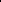 Вид документа, удостоверяющего личность (паспорт/иное)Серия, номер_______________________________Кем выданСНИЛС заявителя(при наличии)Место жительства заявителя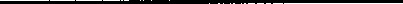 Телефон для связи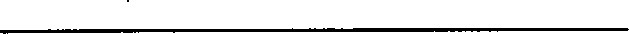 Адрес электронной почтыЗаявление о предоставлении места в лагере дневного пребыванияПрошу принять в лагерь дневного пребывания в ГБОУ № 484 Московского района Санкт-Петербурга  на смену с «202 г. по «202 г. моего ребенка: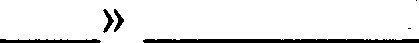 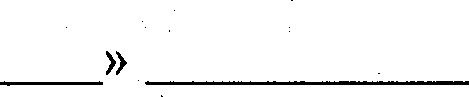 (Фамилия, имя, отчество (при наличии) ребенка)Дата рождения ребенка	снилс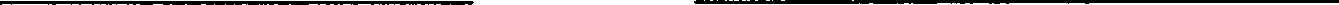 (при наличии)КатегорияМесто жительства ребенкаСведения о гражданине, который является (являлся) участником специальной военной операции либо призван на военную службу по мобилизации(Фамилия, имя, отчество)Дата рождения	СНИЛС (при наличии)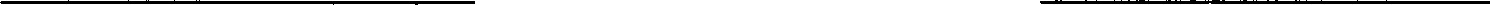 Серия паспорта	Номер паспорта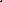 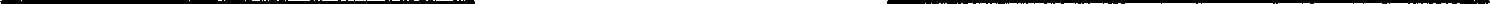 Степень родства с ребенком, в отношении которого подается заявление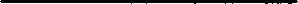 К заявлению прилагаются следующие документы:Несу ответственность за достоверность представленных документов, являющихся основанием для предоставления дополнительной меры социальной поддержки в сфере организации отдыха детей и молодежи и их оздоровления.С порядком предоставления места в лагере дневного пребывания ознакомлен(а)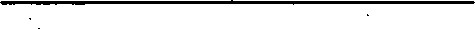 подпись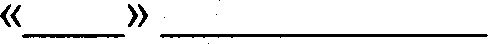 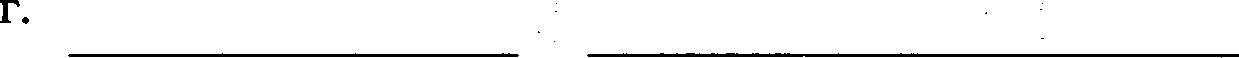 	подпись	расшифровка подписиСпособы получения решения (уведомления) (нужное указать):в ГБОУE-mail в электронной форме на Портале «Государственные и муниципальные услуги (функции) в Санкт-Петербурге» в электронной форме на Едином портале государственных и муниципальных услуг (функций)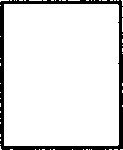 Информирование о ходе предоставления места в лагере дневного прошу осуществлять (нужное отметить) :посредством уведомлений, направленных по электронной почте; посредством СМС-оповещений; посредством всплывающих уведомлений в мобильном приложении «Государственные услуги в Санкт-Петербурге».2